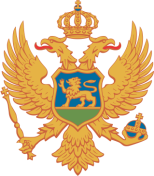 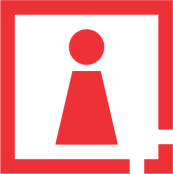 C R N A   G O R AAGENCIJA ZA ZAŠTITU LIČNIH PODATAKAI SLOBODAN PRISTUP INFORMACIJAMABr.07-43-2052-3/17 Podgorica, 24.02.2017.godineMINISTARSTVO FINANSIJAn/r Sekretara Damira RašketićaPREDMET:Obavještenje veza Vaš akt br. 011-9/2 od 15.02.2017.godinePoštovani,                Dana 15.02.2017.godine dostavili ste Agenciji za zaštitu ličnih podataka zahtjev za davanje mišljenja da li Mreža za afirmaciju nevladinog sektora - MANS plaća troškove postupka za slobodan pristup informacijama u slučaju kada je zahtjev podnijet u ime i ispred NVO “Udruženje mladih sa hendikepom Crne Gore” s obzirom da je broj podnijetih zahtjeva po ovom osnovu se povećao.                Dana 21.02.2017.godine na sjednici Savjeta Agencije razmatran je Vaš zahtjev i donijeta odluka da Vam se uputi obavješetenje da se na osnovu člana 33 Zakona o slobodnom pristupu informacijama  kojim je propisano da se na zahtjev za pristup informaciji ne plaća taksa te da podnosilac zahtjeva snosi troškove postupka za pristup informaciji koji se odnose na stvarne troškove organa vlasti radi kopiranja, skeniranja i dostavljanja tražene informacije, u skladu sa propisom Vlade Crne Gore. Ako je podnosilac zahtjeva lice sa invaliditetom i lice u stanju socijalne potrebe, troškove postupka za pristup informaciji snosi organ vlasti.Troškovi postupka iz stava 2 ovog člana plaćaju se prije omogućavanja pristupa informaciji.Ako podnosilac zahtjeva ne dostavi dokaz da je uplatio troškove postupka u utvrđenom iznosu, organ vlasti mu neće omogućiti pristup traženoj informaciji.                Naime, jasno se odredbom člana 33 stav 4 Zakona o slobodnom pristupu informacijama  propisuje da ako je podnosilac zahtjeva lice sa invaliditetom i lice u stanju socijalne potrebe, troškove postupka za pristup informaciji snosi organ vlasti. Kako podnosilac zahtjeva nije lice sa invaliditetom već jasno uvidom u dostavljene zahtjeve za slobodan pristup informacijama NVO Mans koje ista podnosi u ime i za račun NVO “Udruženje mladih sa hendikepom Crne Gore” jasno je da su isti obveznici Zakona koji jasno propisuje obavezu plaćanja troškova postupka u skladu sa članom 33 stav 2 kojim je propisano da podnosilac zahtjeva snosi troškove postupka za pristup informaciji koji se odnose na stvarne troškove organa vlasti radi kopiranja, skeniranja i dostavljanja tražene informacije, u skladu sa propisom Vlade Crne Gore.                Kako je Uredbom o naknadi troškova u postupku za pristup informacijama (Sl.list Crne Gore br.066/16) članom 1 propisana visina troškova u svakom pojedninačnom slučaju zavisno od izabranog načina pristupa traženom dokumetu u skladu sa članom 21 Zakona o slobodnom pristupu informacijama u obavezi ste obračunati troškove postupka i obavezati podnosioca zahtjeva da izvrši uplatu u korist računa Budžeta Crne Gore u zakonskom roku od 5 dana od dana prijema pisanog otpravka rješenja . S poštovanjem,SAVJET AGENCIJE:Predsjednik, Muhamed Gjokaj